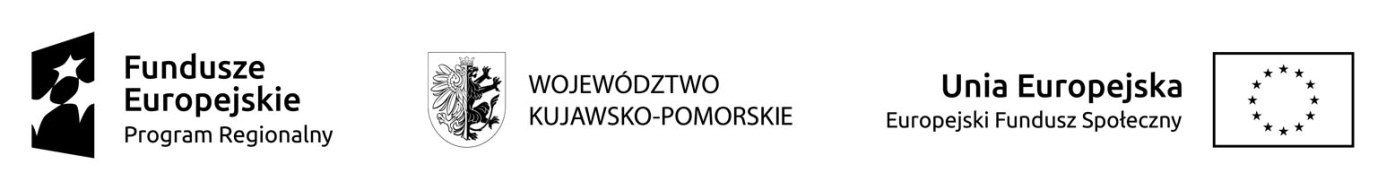 Projekt: Spełnimy Twoje zawodowe marzenia 2…………………………………………………………………..	imię i nazwisko (czytelnie)OświadczenieOświadczam, że w ramach projektu „Spełnimy Twoje zawodowe marzenia 2” realizowanego przez Miasto Toruń i Powiat Toruńskiuczestniczyłam/uczestniczyłem w kursie …………………………………………… …………………………………………………………………………………………………………………nie uczestniczyłam/łem w żadnym kursie………………………………………………….imię i nazwisko………………………………..……………….podpis